Springfield Primary Academy						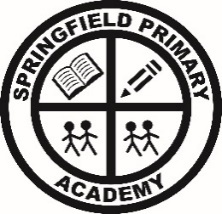 Springwood Crescent, Grimsby, N E Lincolnshire, DN33 3HG                                         Tel: 01472 230260 Email: office@springfieldacademy.netWebsite: www.springfieldprimaryacademy.netPrincipal: Mrs Storr_________________________________________________________________________________________________________Data Collection ChangesChild/rens name/s ______________________________	________________________________________Parent/Guardian name __________________________________________________________________Parent/Guardian signature ________________________________________ 	Date _______________		Office use only	Changes made on BROMCOM:  initials:___________Date:___________Springfield Primary Academy						Springwood Crescent, Grimsby, N E Lincolnshire, DN33 3HG                                         Tel: 01472 230260 Email: office@springfieldacademy.netWebsite: www.springfieldprimaryacademy.netPrincipal: Mrs Storr_________________________________________________________________________________________________________Data Collection ChangesChild/rens name/s ______________________________	________________________________________Parent/Guardian name __________________________________________________________________Parent/Guardian signature ________________________________________ 	Date _______________		Office use only	Changes made on BROMCOM:  initials:___________Date:___________New address                                                                                                     Post code:New telephone numberNew emailOther updatesNew address                                                                                                     Post code:New telephone numberNew emailOther updates